			Koulutus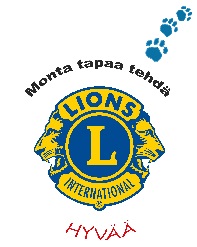 Aluefoorumeissa sekä muissa vastaavissa kokoontumisissa on toivottu   keskusteltavan koulutustarpeista. Tarpeet ovat hyvin monipuolisia mutta yksittäisiä joten niiden takia ole järkevää kokoontua.Paljon esillä ollutta sähköisten kanavien käyttöä tiedon hankinta kanavina on syytä edelleen kehittää ja jäsenistöä kannustaa sitä oma aloitteisesti käyttämään.Alueen ja lohkon puheenjohtajien koulutus on 18.2.2017 klo 9 – 12 Matarassa Jyväskylässä.Tulevat piirikuvernöörit voivat esittää suunnitelmiaan ja uudet jäsen- ja koulutusjohtajat voivat samalla alustavasti esittäytyä.Ilmoittautuminen ja ennakkokysymysten lähetys päättyy 12.2.2017.Pääpaino tilaisuudessa on molemminpuolisella ajatusten, ideoiden ja havainnoiden vaihdolla.Uusien 1-2 v Lioneina olleiden sekä kummien koulutus on niin ikään Matarassa 18.3.2017. klo 9 – 12.Mukaan voi tulla uusien jäsenten lisäksi jokainen aiheesta kiinnostunut.Ensi kauden klubien virkailijakoulutukset ovat Viitasaaren vuosikokouksen yhteydessä.IPCC Jari Rytkönen on luvannut huolehtia piirin MyLci:n koulutuksesta myöhemmin ilmoitetun aikataulun mukaan.Sysmässä 3.2.2017Veikko KotolahtiGLT 2015-2017veikko.kotolahti@lions.fi044 0491299